附件3培训地点地图天津科技工作者之家位于天津市津南区海河教育园区和慧南路2号。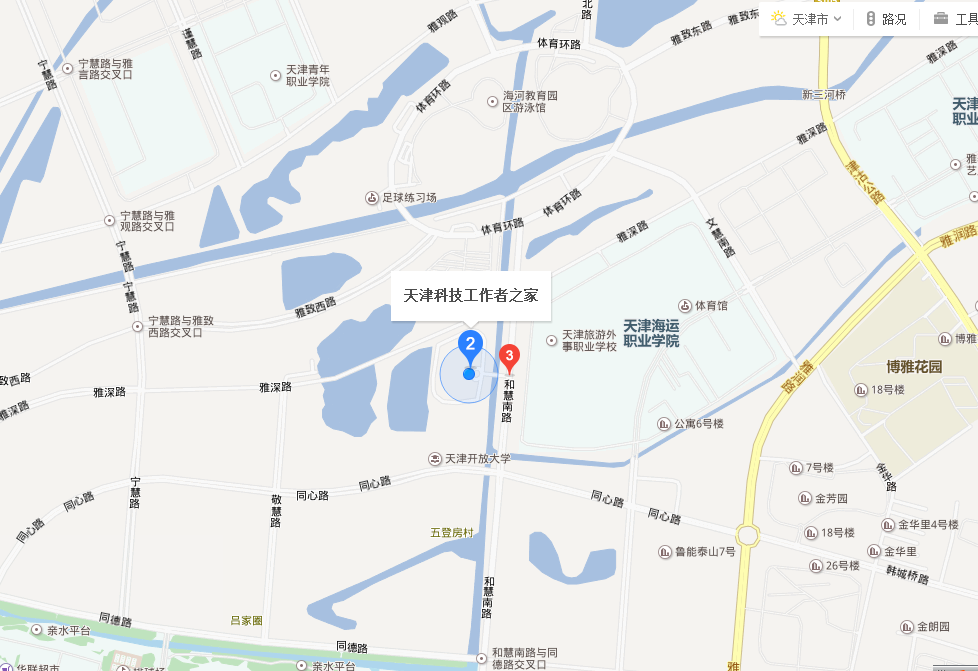 